
Table C (Article 239) 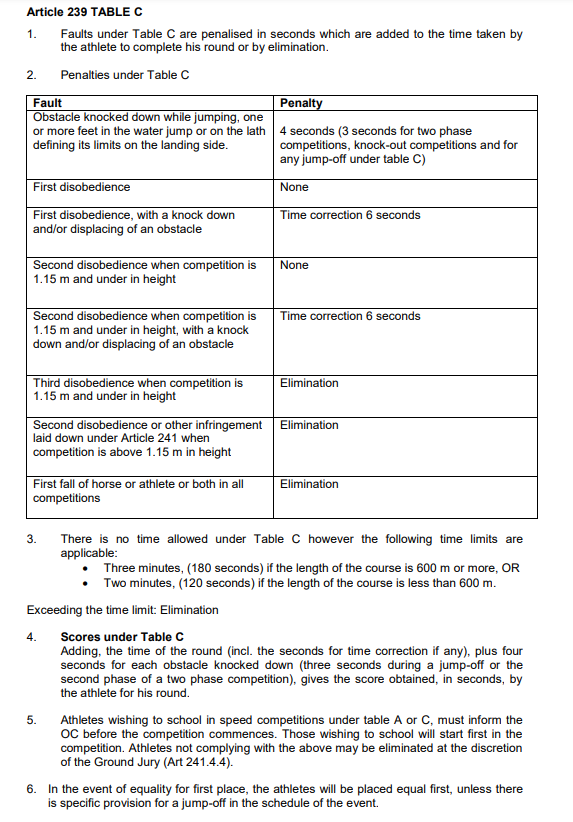 AM7 (Article 245.3) 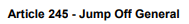 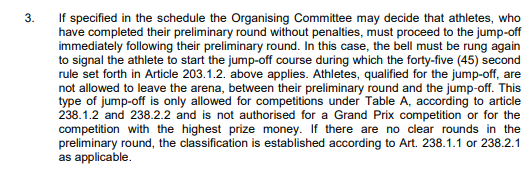 